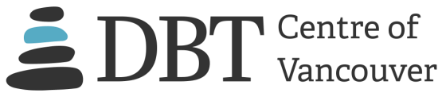 DBT Centre of Vancouver presents: Refining Your Use of Dialectical Behaviour Therapy PRESENTED BY: 	JOHN WAGNER, Ph.D., R.Psych.	ALEXANDER L. CHAPMAN, Ph. D., R.Psych. October 22nd – 23rd, 2020 9 AM – 4:30 PMMHSBC Hall, UBC Robson Square800 Robson St. Vancouver, BCABOUT THE WORKSHOPDialectical behaviour therapy (DBT; Linehan, 1993a; 1993b; 2015a; 2015b) has become a well-established, empirically supported treatment for borderline personality disorder (BPD) and other related problems. Further, increasing evidence shows that DBT can be effective with youth and a variety of other populations. Comprehensive DBT includes individual therapy, group skills training, phone coaching (the therapist’s availability by phone to help coach clients in skills), and a consultation team that meets weekly to support therapist motivation and skill. This workshop is ideal for participants who have had some previous training and experience in DBT, which can include the 3-day DBT skills workshop offered yearly by our Centre or other applicable workshops. The purpose of this workshop is to take a closer look at the challenges that arise in the application of DBT in individual therapy and/or group sessions.The training format and content for this workshop will be dynamic and flexible, with an emphasis on active attendee participation. Day 1 will focus largely on organizing and implementing individual therapy in DBT, and Day 2 will focus on refining and improving DBT skills training, whether clinicians are teaching skills in a group format or in an ad-hoc manner individually with their clients. Participants will be asked to complete a brief case formulation form and formulate key consultation questions in advance of the workshop, which will then be used the further inform topics covered in the training. Focusing primarily on participants’ challenges and questions, the presenters will provide feedback and demonstrate how to navigate difficult moments in therapy. The presenters will also focus on key elements of effective individual therapy and skills training, using didactics, video recordings and live demonstrations as springboards for training and practice exercises. Group participation will be strongly encouraged.More specifically, the goals for this unique 2- day training include:Improve clinicians’ understanding and use of theory, principles, and case formulation to understand and guide DBT.Describe and discuss ways to effectively use strategies and principles to navigate and structure individual therapy and DBT skills training.Practice identifying some key elements of adherent DBT sessions.Improve the teaching and use of DBT skills.Describe, demonstrate, and practice ways to navigate challenges in DBT individual therapy and skills training.WHO SHOULD ATTENDFor the purposes of this workshop, we will assume participants have an introductory or intermediate understanding of core DBT theory, principles, strategies, and skills. As such, our teaching will focus on areas that clinicians would like further elaboration on or challenges they need help with. Participants should already have some familiarity with the core DBT texts (Linehan, 1993, Cognitive-behavioral treatment of borderline personality disorder; and Linehan, 2015, DBT skills training manual, 2nd edition). ABOUT THE PRESENTERSAlexander L. Chapman Ph.D., R. Psych., (#1701) is the President of the DBT Centre, Professor in the Department of Psychology at Simon Fraser University (SFU), as well as a DBT-Linehan Board of Certification, Certified DBT Clinician™. 
Full bio online. 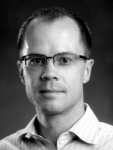 John Wagner, Ph.D., R. Psych., (#1713) is the Director of the DBT Centre of Vancouver, an Adjunct Professor in the Department of Psychology at the University of British Columbia, as well as a DBT-Linehan Board of Certification, Certified DBT Clinician™. Full bio online.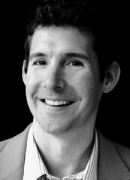 REGISTRATION FORM FOLLOWS.FOR MORE INFORMATION, VISIT:
WWW.DBTVANCOUVER.COM.The DBT Centre of Vancouver is approved by the Canadian Psychological Association (CPA) to offer continuing education (CE) for psychologists. The DBT Centre of Vancouver maintains responsibility for the program.ELIGIBLE FOR 12 CE CREDITSInformation on CPA CE approval is available 
on our websiteRegistration for DBT Centre of Vancouver OCTOBER 2020 Workshop 
Thursday – Friday │October 22nd – 23rd, 2020│ 9:00am – 4:30pm HSBC Room, UBC Robson Square800 Robson St. Vancouver, BC WORKSHOP FEEEarly Bird Rate (January 31st – September 1st) 	Regular Rate (September 2nd – October 1st)Professional	$420 + $21 (GST) = $441.00	Professional 	$460 + $23 (GST) = $483.00Registration closes October 1st. Fees include workshop handouts and slides, morning and afternoon snack, plus the letter of attendance*, which confirms eligibility for up to 12 CE credits. Participants must sign-in and out each day in order to receive confirmation of attendance/CE credits. Participants are responsible for their own lunch. There are numerous lunch spots in the area. Parking in the area will range from $18-$25/day. CANCELLATION POLICY:The DBT Centre of Vancouver (DBTCV) will provide refunds up to 14 days prior to a scheduled workshop and are subject to a $50 admin fee. Refunds will not be provided after October 8th. In the unlikely event we have to cancel the workshop, we will issue a full refund for workshop fees only. Please make hotel & travel arrangements with this in mind.TO registerMail completed registration form to: 
DBT Centre of Vancouver
Suite 1040, 1200 Burrard St │Vancouver BC V6Z 2C7 OR Email completed registration form to: info@dbtvancouver.com. ORFax completed registration form to 604-569-1230.PARTICIPANT INFORMATIONPARTICIPANT INFORMATIONPARTICIPANT INFORMATIONPARTICIPANT INFORMATIONPARTICIPANT INFORMATIONPARTICIPANT INFORMATIONPARTICIPANT INFORMATIONFull Name:      Full Name:      Full Name:      Full Name:      Full Name:      Full Name:      (Print name as you would like to appear on your *letter of attendance. Participants are eligible for 12 CE credits.)Address:     Address:     Address:     Address:     Address:     Address:     Address:     City:      City:      City:      City:      Prov./State:      Prov./State:      Postal Code/Zip:      Phone:                   Phone:                   Phone:                   Phone:                   Organization: (Optional)      Organization: (Optional)      Organization: (Optional)      Email:      (Registration receipt and workshop reminder will go to this email. Include multiple emails, i.e., work, home, employer, office admin etc., if needed.)Email:      (Registration receipt and workshop reminder will go to this email. Include multiple emails, i.e., work, home, employer, office admin etc., if needed.)Email:      (Registration receipt and workshop reminder will go to this email. Include multiple emails, i.e., work, home, employer, office admin etc., if needed.)Email:      (Registration receipt and workshop reminder will go to this email. Include multiple emails, i.e., work, home, employer, office admin etc., if needed.)Email:      (Registration receipt and workshop reminder will go to this email. Include multiple emails, i.e., work, home, employer, office admin etc., if needed.)Email:      (Registration receipt and workshop reminder will go to this email. Include multiple emails, i.e., work, home, employer, office admin etc., if needed.)Email:      (Registration receipt and workshop reminder will go to this email. Include multiple emails, i.e., work, home, employer, office admin etc., if needed.) Yes, please add me to your mailing list. I would like to hear about upcoming workshops. Click or type yes:      Yes, please add me to your mailing list. I would like to hear about upcoming workshops. Click or type yes:      Yes, please add me to your mailing list. I would like to hear about upcoming workshops. Click or type yes:      Yes, please add me to your mailing list. I would like to hear about upcoming workshops. Click or type yes:      Yes, please add me to your mailing list. I would like to hear about upcoming workshops. Click or type yes:      Yes, please add me to your mailing list. I would like to hear about upcoming workshops. Click or type yes:      Yes, please add me to your mailing list. I would like to hear about upcoming workshops. Click or type yes:     Dietary allergies/restrictions/considerations:      Please note: we will do our best to accommodate your dietary requests; however, there may be an additional charge based on request and availability. Dietary allergies/restrictions/considerations:      Please note: we will do our best to accommodate your dietary requests; however, there may be an additional charge based on request and availability. Dietary allergies/restrictions/considerations:      Please note: we will do our best to accommodate your dietary requests; however, there may be an additional charge based on request and availability. Dietary allergies/restrictions/considerations:      Please note: we will do our best to accommodate your dietary requests; however, there may be an additional charge based on request and availability. Dietary allergies/restrictions/considerations:      Please note: we will do our best to accommodate your dietary requests; however, there may be an additional charge based on request and availability. Dietary allergies/restrictions/considerations:      Please note: we will do our best to accommodate your dietary requests; however, there may be an additional charge based on request and availability. Dietary allergies/restrictions/considerations:      Please note: we will do our best to accommodate your dietary requests; however, there may be an additional charge based on request and availability. PREVIOUS DBT TRAINING AND EXPERIENCEPREVIOUS DBT TRAINING AND EXPERIENCEPREVIOUS DBT TRAINING AND EXPERIENCEPREVIOUS DBT TRAINING AND EXPERIENCEPREVIOUS DBT TRAINING AND EXPERIENCEPREVIOUS DBT TRAINING AND EXPERIENCEPREVIOUS DBT TRAINING AND EXPERIENCEBriefly describe your previous DBT training and experience (Optional):Click box or type in grey area.Briefly describe your previous DBT training and experience (Optional):Click box or type in grey area. DBTCV 3-day training:       DBTCV other training:       Training elsewhere:       Self-taught:      Other:       DBTCV 3-day training:       DBTCV other training:       Training elsewhere:       Self-taught:      Other:       DBTCV 3-day training:       DBTCV other training:       Training elsewhere:       Self-taught:      Other:       DBTCV 3-day training:       DBTCV other training:       Training elsewhere:       Self-taught:      Other:       I use DBT skills in individual therapy.       I lead DBT skills groups.       I provide DBT phone coaching.       I am on a DBT consultation team.      Other:      PAYMENT INFORMATIONPAYMENT INFORMATIONPAYMENT INFORMATIONPAYMENT INFORMATIONPAYMENT INFORMATIONPAYMENT INFORMATIONPAYMENT INFORMATIONFee	Early Bird (before or on September 1st: $420+$21 GST)   $441.00  Regular     (on or after September 2nd: $460+$23 GST)    $483.00Early Bird (before or on September 1st: $420+$21 GST)   $441.00  Regular     (on or after September 2nd: $460+$23 GST)    $483.00Early Bird (before or on September 1st: $420+$21 GST)   $441.00  Regular     (on or after September 2nd: $460+$23 GST)    $483.00Early Bird (before or on September 1st: $420+$21 GST)   $441.00  Regular     (on or after September 2nd: $460+$23 GST)    $483.00Early Bird (before or on September 1st: $420+$21 GST)   $441.00  Regular     (on or after September 2nd: $460+$23 GST)    $483.00Early Bird (before or on September 1st: $420+$21 GST)   $441.00  Regular     (on or after September 2nd: $460+$23 GST)    $483.00Method Credit Card       (Fill in below) Credit Card       (Fill in below)  Personal Cheque (Make payable to DBT Centre of Vancouver)  Business Cheque Name of Business:       Personal Cheque (Make payable to DBT Centre of Vancouver)  Business Cheque Name of Business:       Personal Cheque (Make payable to DBT Centre of Vancouver)  Business Cheque Name of Business:       Personal Cheque (Make payable to DBT Centre of Vancouver)  Business Cheque Name of Business:     Name on credit card:Name on credit card:Name on credit card:Credit card number: 
(VISA and MasterCard only)Credit card number: 
(VISA and MasterCard only)Credit card number: 
(VISA and MasterCard only)      ---       ---       ---            ---       ---       ---            ---       ---       ---      Exp. date:      /     Registration will not be processed without payment. If you do not receive an email within 1 -2 business days, please call 604-569-1156 or email info@dbtvancouver.com. Please confirm registration prior to making travel/work arrangements as seating is limited.Registration will not be processed without payment. If you do not receive an email within 1 -2 business days, please call 604-569-1156 or email info@dbtvancouver.com. Please confirm registration prior to making travel/work arrangements as seating is limited.Registration will not be processed without payment. If you do not receive an email within 1 -2 business days, please call 604-569-1156 or email info@dbtvancouver.com. Please confirm registration prior to making travel/work arrangements as seating is limited.Registration will not be processed without payment. If you do not receive an email within 1 -2 business days, please call 604-569-1156 or email info@dbtvancouver.com. Please confirm registration prior to making travel/work arrangements as seating is limited.Registration will not be processed without payment. If you do not receive an email within 1 -2 business days, please call 604-569-1156 or email info@dbtvancouver.com. Please confirm registration prior to making travel/work arrangements as seating is limited.Registration will not be processed without payment. If you do not receive an email within 1 -2 business days, please call 604-569-1156 or email info@dbtvancouver.com. Please confirm registration prior to making travel/work arrangements as seating is limited.Registration will not be processed without payment. If you do not receive an email within 1 -2 business days, please call 604-569-1156 or email info@dbtvancouver.com. Please confirm registration prior to making travel/work arrangements as seating is limited.I have read and I understand the cancellation policy: 
Refunds will not be provided after October 8th and are subject to a $50 fee.I have read and I understand the cancellation policy: 
Refunds will not be provided after October 8th and are subject to a $50 fee.I have read and I understand the cancellation policy: 
Refunds will not be provided after October 8th and are subject to a $50 fee.I have read and I understand the cancellation policy: 
Refunds will not be provided after October 8th and are subject to a $50 fee.I have read and I understand the cancellation policy: 
Refunds will not be provided after October 8th and are subject to a $50 fee.Signature:      
(Initials accepted)Signature:      
(Initials accepted)